В соответствии с Положением о Всероссийском конкурсе творческих, проектных и исследовательских работ учащихся «#Вместе ярче» и на основании распоряжения МОиНСО от 31.08.2016 г. № 557-рп р и к а з ы в а ю:Провести окружной этап Всероссийского конкурса творческих, проектных и исследовательских работ учащихся «#Вместе ярче».Утвердить Положение   об окружном этапе Всероссийского конкурса творческих, проектных и исследовательских работ учащихся «#Вместе ярче» (Приложение 1).Утвердить состав жюри окружного этапа Всероссийского конкурса творческих, проектных и исследовательских работ учащихся «#Вместе ярче» (Приложение 2).ГБУ ДПО «Похвистневский Ресурсный центр» (Радаевой Г.Н.):4.1.  организовать проведение окружного этапа Конкурса с 5 сентября по 25 сентября 2016 года; обеспечить доставку конкурсных работ в государственное бюджетное образовательное учреждение дополнительного образования детей «Самарский областной детский эколого-биологический центр» не позднее 30 сентября 2016 года.Контроль за исполнением приказа возложить на начальника отдела развития образования СВУ МОиНСО Серову Е.А.Приложение №1к приказу СВУ МОиНСО от 05.09.2016г. №215-одПоложениеоб окружном этапе Всероссийского конкурса творческих, проектных и исследовательских работ учащихся «#Вместе ярче»1. Общие положения1.1.	Настоящее Положение определяет цели, условия участия и порядок организации и проведения окружного этапа Всероссийского конкурса, творческих, проектных и исследовательских работ учащихся «#ВместеЯрче» (далее - Конкурс).1.2.  Целями конкурса являются:расширение знаний учащихся об энергосбережении, в том числе о современных энергосберегающих технологиях в области освещения, источниках света и световых явлениях;формирование творческого мышления, развитие интеллектуальных способностей обучающихся;раскрытие для обучающихся ценностного содержания окружающего мира, формирование активной жизненной позиции школьников;повышение исследовательского и познавательного интереса детей к теме энергосбережения, развитие у школьников культуры сбережения энергии.2. Участники конкурсаУчастниками Конкурса являются обучающиеся образовательных организаций общего и дополнительного образования, в том числе дети-инвалиды и обучающиеся с ограниченными возможностями здоровья, в возрасте от 6 до 17 лет.3. Номинации КонкурсаКонкурс проводится по 3 номинациям:конкурс рисунков и плакатов на тему бережного отношения к энергетическим ресурсам и окружающей природной среде - обучающиеся 1-4 классов;конкурс сочинений на тему бережного отношения к энергетическим ресурсам и окружающей природной среде - обучающиеся 5-9 классы;конкурс творческих и исследовательских проектов «Энергоэффективная школа» - обучающиеся 9-11 классов.4. Сроки проведения КонкурсаКонкурс проводится в два этапа:1	этап - с 5 сентября по 25 сентября 2016 г.: прием заявок от обучающихся и конкурсных работ;2 этап - до 29 сентября 2016 года (включительно): определение победителей окружного этапа Конкурса и направление работ-победителей на региональный этап Конкурса.Региональный этап конкурса проводится с 1 октября по 5 октября 2016 г.На всех этапах Конкурса не подлежат рассмотрению работы, подготовленные с нарушением требований к их оформлению или с нарушением сроков представления.5. Организация и порядок проведения Конкурса5.1.	Для оценки работ участников Конкурса и определения победителей Конкурса на окружном этапе проведения Конкурса создается жюри окружного этапа Конкурса.5.2.	Окружной этап Конкурса проводится в заочной форме. Заявки на участие в окружном этапе Конкурсе, а также работы, выполненные обучающимися, оформляются в соответствии требованиями п.6 настоящего положения.5.3.	Участники окружного этапа Конкурса, получившие наибольшее количество баллов (первые три позиции рейтингового списка в каждой номинации), признаются победителями окружного этапа. Результаты оценивания оформляются председателем жюри и передаются в региональный оргкомитет Конкурса в виде рейтингового списка участников окружного этапа Конкурса.5.4.	Призерами окружного этапа Конкурса признаются участники окружного этапа Конкурса, занявшие четвертую и пятую позицию рейтингового списка в каждой номинации.5.5.   На региональный этап Конкурса принимаются работы победителей окружного этапа (кроме номинации «конкурс сочинений на тему бережного отношения к энергетическим ресурсам и окружающей природной среде»).6. Требования к конкурсным работам6.1. В номинации «Рисунки и плакаты» работы должны быть представлены в формате не менее А4 и не более АЗ.Рисунок должен:-соответствовать теме конкурса «#ВместеЯрче»;- иметь название;- быть выполнен на бумаге 1/8 (формат А4) или 1/4 (формат АЗ) листе ватмана;- быть ярким, красочным.Рисунок может быть выполнен карандашами, фломастерами или красками, возможно использование аппликации для придания объёма изображению.Плакат должен быть выполнен на листе ватмана в вертикальном положении с учётом правил оформления плакатов. Плакат должен содержать заголовок, яркую эмблему-рисунок, соответствующую тематике конкурса.Все работы должны быть выполнены непосредственно самими детьми.Работы оформляют в паспорту, в правом нижнем углу указывают:название работы;фамилию и имя автора (полностью);класс и наименование образовательной организации.6.2. В номинации «Конкурс сочинений на тему бережного отношения к энергетическим ресурсам и окружающей природной среде» требования к работам определяются условиями положения о проведении регионального этапа Всероссийского конкурса сочинений (Положение о региональном этапе Всероссийского конкурса сочинений, утвержденное распоряжением министерства образования и науки Самарской области от 24.08.2016г.  № 544-р).6.3.	В номинации «Творческие и исследовательские проекты «Энергоэффективная школа» рассматриваются работы, направленные на снижение потребления энергетических ресурсов и повышение энергетической эффективности школьных зданий (в которых обучаются участники конкурса) за счет использования современных энергосберегающих технологий, конструктивных и организационных решений. Предлагаемые решения должны отвечать требованию практической реализуемости.Информация о проекте должна состоять из следующих частей:- титульный лист;- краткая аннотация проекта;- описание проекта (текстовое или текстовое и графическое, может быть выполнено в презентационной форме);- ожидаемые результаты;- практическая значимость результатов;- возможности эффективного использования результатов проекта для реализации задач по развитию образовательной среды (прогнозирование или имеющийся опыт).Работы должны быть представлены в текстовом редакторе и совместимым с форматом dос. с минимальным форматированием и без переносов. Если работа содержит иллюстративные материалы (фотографии, рисунки, диаграммы, таблицы, сканированные документы), необходимо предоставлять их в исходном виде отдельными файлами (изображения в формате JPEG).6.4. К работам прилагаются сведения о педагогических работниках, подготовивших участников.7. Критерии оценивания конкурсных работ7.1. При оценке творческих работ учитывается:- Соответствие тематике конкурса.- Самостоятельность выполнения (соответствие возрасту).- Оригинальность предлагаемого решения.- Техника исполнения (для рисунков и плакатов).- Сложность исполнения.- Грамотность и логичность изложения.Оценка работ проводится по 10-балльной системе.7.2. Критерии оценивания в номинации «Конкурс рисунков и плакатов на тему бережного отношения к энергетическим ресурсам»:7.3. Критерии оценивания в номинации «Конкурс сочинений на тему бережного отношения к энергетическим ресурсам и окружающей природной среде» для обучающихся 5-9 классов7.4. Критерии оценивания в номинации «Конкурс творческих и исследовательских проектов «Энергоэффективная школа»» для обучающихся 9-11 классовVIII. Подведение итогов, награждение.8.1. Итоги окружного этапа Конкурса размещаются на сайте СВУ МОиНСО.8.2. Победители и призеры окружного этапа Конкурса награждаются дипломами.Приложение №2к приказу СВУ МОиНСО от 05.09.2016г. №215-одСОСТАВжюри окружного этапа Всероссийского конкурса творческих, проектных и исследовательских работ учащихся «#Вместе ярче»Председатель жюри – директор ГБУ ДПО «Похвистневский Ресурсный центр» РадаеваГалина Николаевна.Члены жюри:В номинации «Конкурс рисунков и плакатов на тему бережного отношения к энергетическим ресурсам и окружающей природной среде»:Власова Раиса Павловна, методист ГБУ ДПО «Похвистневский Ресурсный центр» Бугранова Галина Ивановна, учитель ИЗО ГБОУ гимназия им. С.В. Байменова.Власова Ольга Валерьевна, учитель ИЗО ГБОУ СОШ №7 г.Похвистнево.В номинации «Конкурс сочинений на тему бережного отношения к энергетическим ресурсам и окружающей природной среде»:Дуняшина Нина Борисовна, заместитель директора ГБУ ДПО «Похвистневский Ресурсный центр».Шияпова Елена Александровна, учитель ГБОУ СОШ им. П.В. Кравцова с. Старопохвистнево.Иванова Анастасия Анатольевна, учитель ГБОУ СОШ № 3 г. Похвистнево.В номинации «Конкурс творческих и исследовательских проектов «Энергоэффективная школа»:Радаева Галина Николаевна, директор ГБУ ДПО «Похвистневский РЦ».Абрамова Марина Валентиновна, начальник отдела информационных технологий ГБУ ДПО «Похвистневский Ресурсный центр» Артемьева Нонна Ивановна, учитель начальных классов ГБОУ СОШ им. П.В. Кравцова с. Старопохвистнево.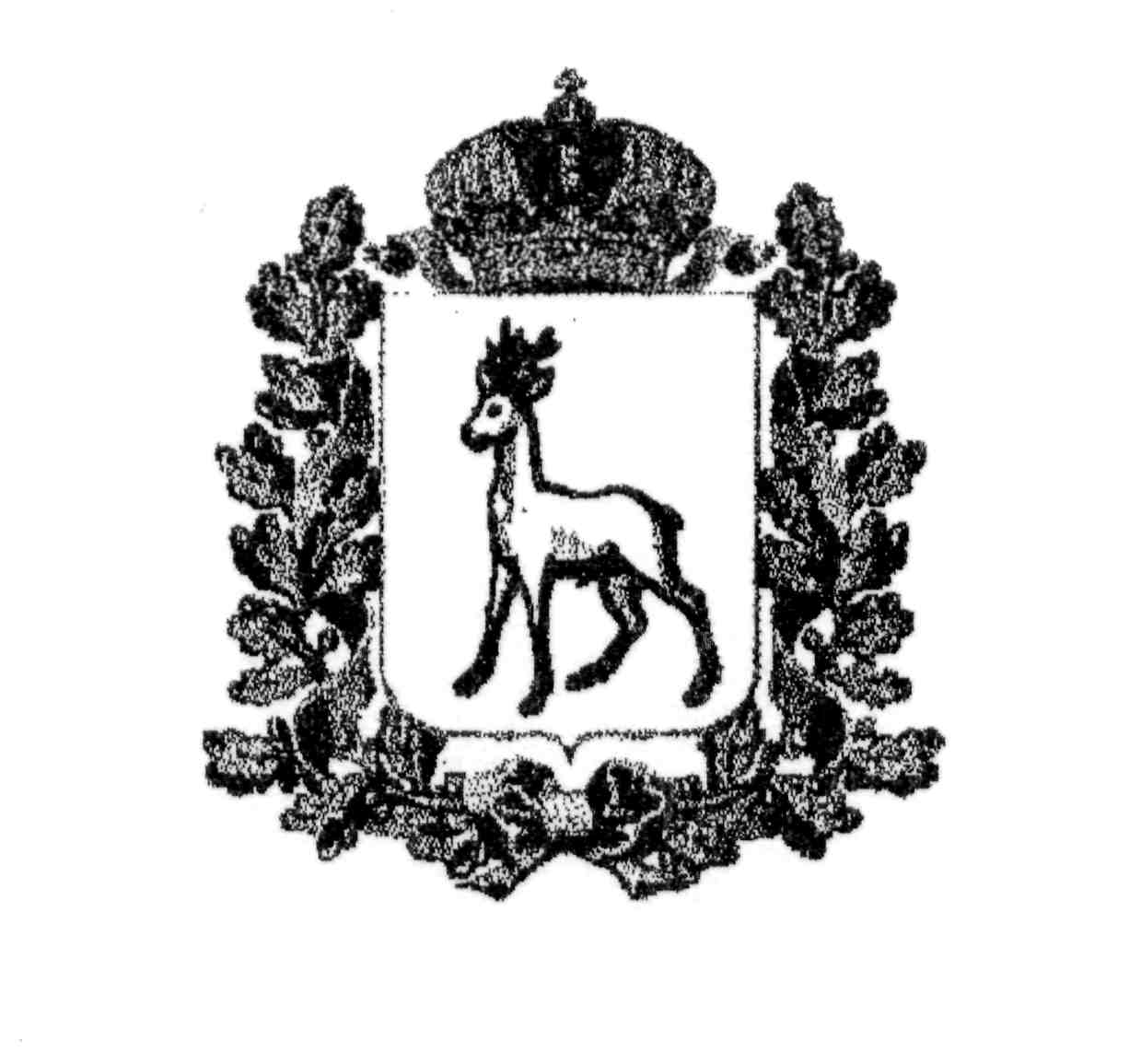 МИНИСТЕРСТВО ОБРАЗОВАНИЯ И НАУКИСАМАРСКОЙ ОБЛАСТИСЕВЕРО-ВОСТОЧНОЕ УПРАВЛЕНИЕПРИКАЗот 05 сентября 2016 года   №215-одОб организации и проведении окружного этапа Всероссийского конкурса творческих, проектных и исследовательских работ учащихся «#Вместе ярче»Руководитель Северо-Восточного управления                                                         А.Н. Каврын№ п/пКритерии оценкиТребованияКол-во баллов1Соответствие теме•	соответствие рисунка теме конкурса;•	глубина понимания участником содержания темыОт 0 до 22Соответствие содержания требованиям•	полнота раскрытия темы;•	оригинальность идеи;•	ясность идеи; информативность; лаконичность;•	степень эмоционального воздействия на аудиториюОт 0 до 23Качество исполнения•	соответствие требованиям к композиции рисунка;•	эстетичность;•	аккуратность исполненияОт 0 до 24Цветовое решение• гармония цветового решенияОт 0 до 25Дополнительные баллы • размещение рисунка/плаката в специально отведенных местах в период проведения Фестиваля энергосбережения «#Вместе Ярче» - публикация в средствах массовой информации, стенгазете и иным способом (фотография)От 0 до 2Общее количество балловОт 0 до 10№ п/пКритерии оценкиТребованияКол-во баллов1Соответствие теме•	соответствие теме конкурса;•	глубина понимания участником содержания темыОт 0 до 22Соответствие содержания требованиям•	глубокое и полное раскрытие темы;•	ясность и четкость изложения темы;•	аргументированность суждений;•	наличие нескольких точек зрения на проблему и их личная оценка;•	личностный характер восприятия проблемы, ее осмысление;•	соответствие требованиям, предъявляемым к жанру сочинения;•	оригинальность и выразительность текстаОт 0 до 63Соответствие требованиям к структуре сочинения•	логичность изложения (отсутствие логических ошибок);•	соответствие требованиям, предъявляемым к структуре сочинения: выступление, основная часть, заключениеОт 0 до 2Общее количество балловОт 0 до 10№ п/пКритерии оценкиТребованияКол-во баллов1Соответствие теме•	соответствие теме конкурса;•	глубина понимания участником содержания темыОт 0 до 22Содержание проекта, практические шаги по реализации проекта•	методы реализации проекта;•	способы привлечения участников;•	система связей между предыдущими и последующими действиями;•	внутренний мониторинг в ходе реализации проекта;•	представление практического результатаОт 0 до 63Оформление проекта•	отражение основных этапов работы;•	наглядность;•	широта спектра материалов;•	соответствие материалов разделам проекта.От 0 до 2Общее количество балловОт 0 до 10